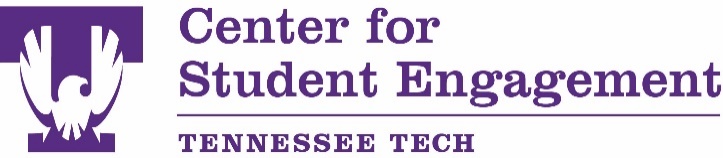 Student Organization Goal Planning WorksheetWhat is the goal?Who will be involved, and how? (Revisit this section as you complete the worksheet.)What actions are required to achieve this goal? Who is the primary person responsible for each action? When will these actions need to be completed?What resources will we need? This may include budgets, facility use, equipment, meeting time, etc. What challenges are anticipated?How will we evaluate the results?How will we document this process and ensure that future members and officers benefit from our efforts?For assistance and coaching, contact engagement@tntech.edu. 	